Osvežilna poletna jogurtova breskova tortaVelikost: premer 28 cm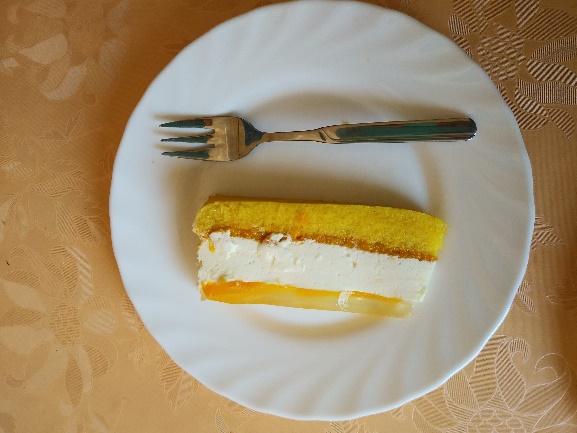 Višina izdelane torte: 5 cmPripomočki: obroč za torte, pekač za torte… Sestavine za biskvit:4 jajca110 g sladkorja1 vanili sladkor120 g mokeSestavine za nadev:250 g breskovega jogurta250 g vanilijevega jogurta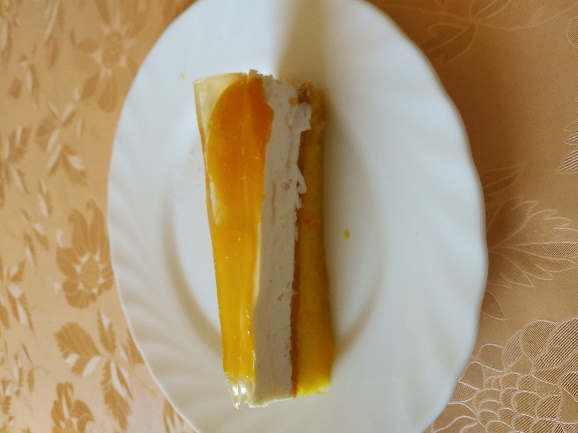 130 g sladkorja v prahu1 vanili sladkorsok polovice limone7 lističev želatine7 žlic vode (za raztapljanje želatine)300 g sladke smetane za stepanje100 g breskove ali marelične marmelade1 vložen breskov kompot (820 g)Preliv:2 svetla preliva za torte1 mali vložen breskov kompot (410 g) – po željiPriprava biskvitaJajca, sladkor in vanili sladkor penasto umešamo. Dodamo moko, premešamo in vlijemo maso v okrogel model premera 28 cm, ki smo ga obložili s peki papirjem. Pečemo na 180 stopinj Celzija 10 do 12 minut. Priprava jogurtovega nadevaJogurte zmešamo s sladkorjem v prahu, vanili sladkorjem ter limoninim sokom. Lističe želatine namočimo v hladni vodi, nato jih ožamemo in raztopimo v vroči vodi ter primešamo jogurtovi masi. Pri pripravi želatine naj ti pomagajo starši, saj želatina ne sme zavreti. Nato dobljeni jogurtovi masi primešamo še stepeno sladko smetano. Priprava sadnega nadevaSadje iz kompota odcedimo in ga zmiksamo. Sestavljanje torteČe želimo bolj sočno torto, biskvit namočimo z breskovim sokom (uporabi 1 dl soka od kompota). Nato premažemo biskvit z marmelado in obložimo z miksanim sadjem. Okoli biskvita nato namestimo obroč za torto. Nato nalijemo jogurtovo maso. V hladilniku naj stoji vsaj 2 uri.PrelivPreliv pripravimo po navodilih iz vrečke. Po želji na že trdo jogurtovo oblogo namestimo narezane breskve iz kompota in prelijemo s prelivom. Dodatni nasvet: namesto želatine v lističih lahko uporabite tudi instant želatino v prahu. Zadostuje 30 g oz. 1 vrečka te želatine.